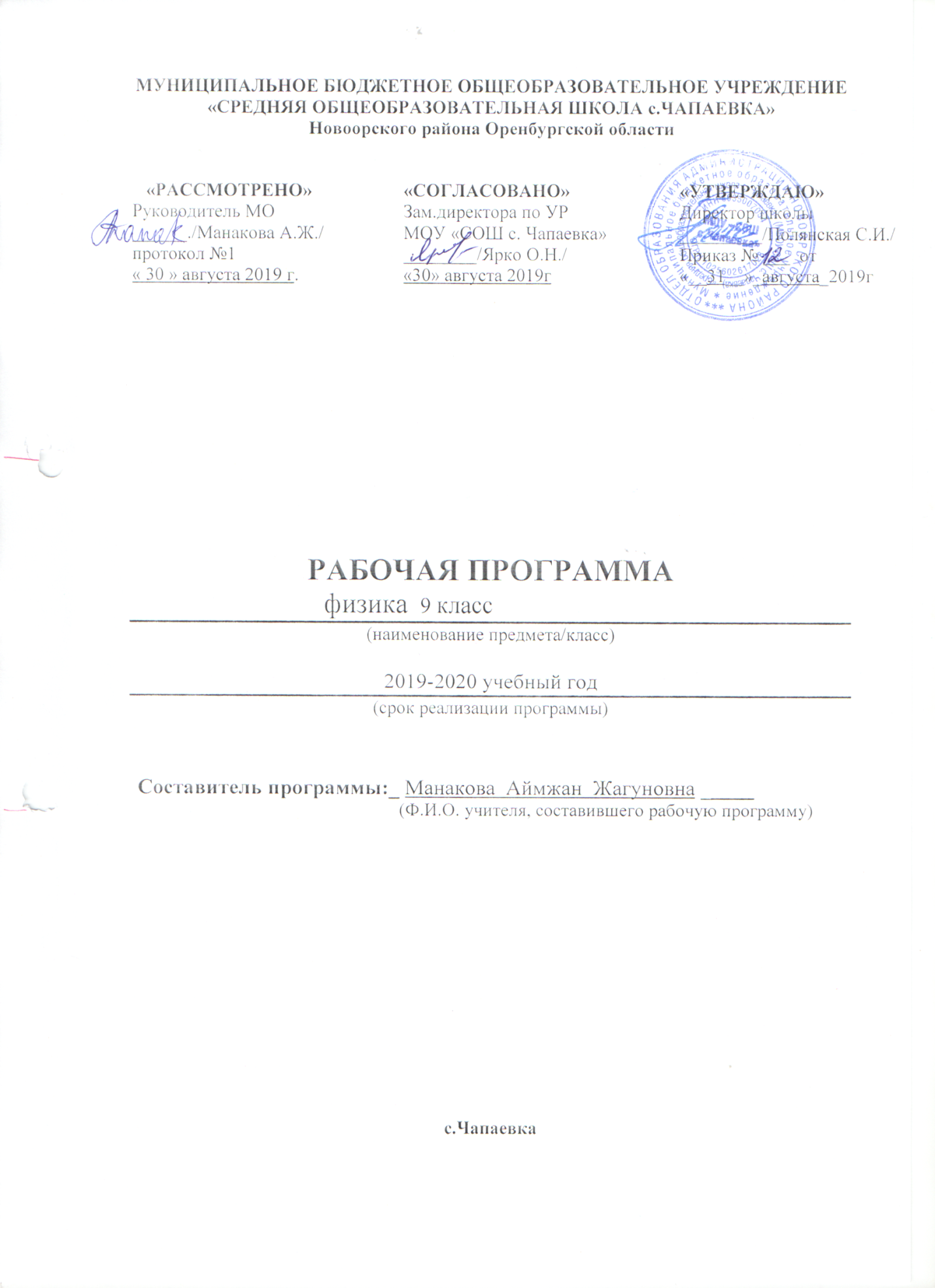 сформированность познавательных интересов, интеллектуальных и творческих пособностей учащихся;убежденность в возможности познания природы, в необходимости разумного использования достижений науки и технологии для дальнейшего развития человеческого общества, уважение к творцам науки и техники, отношение к физике как элементу общечеловеческой культуры;самостоятельность в приобретении новых знаний и практических умений;готовность к выбору жизненного пути в соответствии с собственными интересами и возможностями;мотивация образовательной деятельности школьников на основе личностно ориентированного подхода;формирование ценностных отношений друг к другу, учителю, авторам открытий и изобретений, результатам обучения.Метапредметными результатами обучения физике в 9 классе являются:овладение навыками самостоятельного приобретения новых знаний, организации учебной деятельности, постановки целей, планирования, самоконтроля и оценки результатов своих действий;понимание различий между исходными фактами и гипотезами для их объяснения, теоретическими моделями и реальными объектами, овладение универсальными учебными действиями на примерах гипотез для объяснения известных фактов и экспериментальной проверки выдвигаемых гипотез, разработки теоретических моделей процессов и явлений;формирование умений воспринимать, перерабатывать и предъявлять информацию в словесной, образной, символической формах; анализировать и перерабатывать поученную информацию в соответствии с поставленными задачами, выделять основное содержание прочитанного текста, находить в нем ответы на поставленные вопросы и излагать его;приобретение опыта самостоятельного поиска, анализа и отбора информации с использованием различных источников, и новых информационных технологий для решения познавательных задач;развитие монологической и диалогической речи, умения выражать свои мысли и способности выслушивать собеседника, понимать его точкузрения, признавать право другого человека на иное мнение;освоение приемов действий в нестандартных ситуациях, овладение эвристическими методами решения проблем;формирование умений работать в группе с выполнением различных социальных ролей, представлять и отстаивать свои взгляды, вести дискуссию.Общими предметными результатами обучения физике в 9 классе являются:знание о природе важнейших физических явлений окружающего мира и понимание смысла физических законов, раскрывающих связь изученных явлений;умения пользоваться методами научного исследования явлений природы, проводить наблюдения, планировать и выполнять эксперименты, обрабатывать результаты измерений, представлять результаты измерений с помощью таблиц, графиков и формул, обнаруживать зависимости между физическими величинами, объяснять полученные результаты и делать выводы, оценивать границы погрешности результатов измерений;умения применять теоретические знания по физике на практике, решать физические задачи на применение полученных знаний;умения и навыки применять полученные знания для объяснения принципов действия важнейших технических устройств, решения практических задач повседневной жизни, обеспечения безопасности своей жизни, рационального природопользования и охраныокружающей среды;формирование убеждения в закономерной связи и познаваемости явлений природы, в объективности научного знания, в высокой ценности науки в развитии материальной и духовной культуры людей;развитие теоретического мышления на основе формирования умений устанавливать факты, различать причины и следствия, строить модели и выдвигать гипотезы, отыскивать и формулировать доказательства выдвинутых гипотез, выводить из экспериментальных фактов теоретических моделей физические законы;коммуникативные умения докладывать о результатах своего исследования, участвовать в дискуссии, кратко и точно отвечать на вопросы, использовать справочную литературу и другие источники информации.Содержание учебного предмета1.Законы взаимодействия и движения тел (34 часа)Материальная точка. Система отсчета. Перемещение. Скорость прямолинейного равномерного движения. Прямолинейное равноускоренное движение. Мгновенная скорость. Ускорение, перемещение. Графики зависимости кинематических величин от времени при равномерном и равноускоренном движениях. Относительность механического движения. Геоцентрическая игелиоцентрическая системы мира. Инерциальная система отсчета. Первый, второй и третий законы Ньютона. Свободное падение. Невесомость. Закон всемирного тяготения. Искусственные спутники Земли. Импульс. Закон сохранения импульса. Реактивное движение.Демонстрации.Относительность движения.Равноускоренное движение.Свободное падение тел в трубке Ньютона.Второй закон Ньютона.Третий закон Ньютона.Закон сохранения импульса.Реактивное движение.Лабораторные работы.1. Исследование равноускоренного движения без начальной скорости.2. Измерение ускорения свободного падения.2. Механические колебания и волны. Звук. (16 часов)Колебательное движение. Колебания груза на пружине. Свободные колебания. Колебательная система. Маятник. Амплитуда, период, частота колебаний.(Гармонические колебания). Превращение энергии при колебательном движении. Затухающие колебания. Вынужденные колебания. Резонанс. Распространение колебаний в упругих средах. Продольные и поперечные волны. Длина волны. Связь длины волны со скоростью её распространения и периодом (частотой). Звуковые волны. Скорость звука. Высота, тембр и громкость звука. Эхо. Звуковой резонанс.Демонстрации.Механические колебания.Механические волны.Звуковые колебания.Условия распространения звука.Лабораторная работа.3. Исследование зависимости периода и частоты свободных колебаний нитяного маятника от длины нити.3.Электромагнитное поле (24 часа)Однородное и неоднородное магнитное поле. Направление тока и направление линий его магнитного поля. Правило буравчика. Обнаружение магнитного поля. Правило левой руки. Индукция магнитного поля. Магнитный поток. Опыты Фарадея. Электромагнитнаяиндукция. Направление индукционного тока. Правило Ленца. Явление самоиндукции.Переменный ток. Генератор переменного тока. Преобразования энергии в электрогенераторах. Трансформатор. Передача электрической энергии на расстояние.Электромагнитное поле. Электромагнитные волны. Скорость распространения электромагнитных волн. Влияние электромагнитных излучений на живые организмы.Конденсатор. Колебательный контур. Получение электромагнитных колебаний. Принципы радиосвязи и телевидения. Электромагнитная природа света. Преломление света. Показатель преломления. Дисперсия света. Типы оптических спектров. Поглощение и испускание света атомами. Происхождение линейчатых спектров.Демонстрации.Устройство конденсатора. Энергия заряженного конденсатора.Электромагнитные колебания. Свойства электромагнитных волн.
Дисперсиясвета. Получение белого света при сложении света разных цветов.Лабораторные работы.4. Изучение явления электромагнитной индукции.5. Наблюдение сплошного и линейчатых спектров испускания4.Строение атома и атомного ядра (17 часов)
Радиоактивность как свидетельство сложного строения атомов. Альфа -, бета -, гамма-излучения. Опыты Резерфорда. Ядерная модель атома. Радиоактивные превращения атомных ядер. Сохранение зарядового и массового чисел при ядерных реакциях. Методы наблюдения и регистрации частиц в ядерной физике.Протонно-нейтронная модель ядра. Физический смысл зарядового и массового чисел. Изотопы. Правила смещения. Энергия связи частиц в ядре. Деление ядер урана. Цепная реакция. Ядерная энергетика. Экологические проблемы работы атомных электростанций. Дозиметрия. Период полураспада. Закон радиоактивного распада. Влияние радиоактивных излучений на живые организмы. Термоядерная реакция. Источники энергии Солнца и звезд.
Лабораторные работы.6. Изучение деления ядра атома урана по фотографии треков.7. Изучение треков заряженных частиц по готовым фотографии.5.Строение и эволюция Вселенной (5 часов)
Состав, строение и происхождение Солнечной системы. Планеты и малые тела Солнечной системы. Строение, излучение и эволюция Солнца и звезд. Строение и эволюция Вселенной.Календарно-тематическое планирование 9класс (102 часа – 3 часа в неделю)Контрольная работа № 1«Прямолинейное равномерное  и равноускоренное движение» 9 класс1 вариант1. Велосипедист, двигаясь равномерно, проезжает  за  2  с. Какой путь он проедет при движении с той же скоростью за 10 с?2. Через 25 с после начала движения спидометр автомобиля показал скорость движения . С каким ускорением двигался автомобиль?3.Самолет для взлета должен приобрести скорость . Какой должна быть длина взлетной полосы, если известно, что время разгона самолета равно 30 с?4.Пуля, летящая со скоростью 400 м/с, ударяет в земляной вал и проникает в него на глубину s = . Определите, какое время она движется внутри вала.5.Определите путь, пройденный катером, если он будет двигаться 10 с с постоянной скоростью 5 м/с, а затем 10 с с постоянным ускорением 0,5 м/с2.Контрольная работа № 1«Прямолинейное равномерное и  равноускоренное движение» 9 класс2 вариант 1. Автомобиль, двигаясь равномерно, проехал  за 2 с. Какой путь он проедет за 20 с, двигаясь с той же скоростью?2. С каким ускорением должен затормозить автомобиль, движущийся со скоростью , чтобы через 10 с остановиться?3.  Автомобиль, остановившись перед светофором, набирает затем скорость 54км/ч на пути . С каким ускорением он должен двигаться? Сколько времени будет длиться этот разбег?4. Двигаясь из состояния покоя, мотоциклист проходит  пути с ускорением 0,8 м/с2. Чему равно время разгона мотоциклиста и его скорость в конце этого пути?5. Дистанцию  спринтер преодолел за 10 с. Из них 2 с он потратил на разгон, а остальное время двигался равномерно. Чему равна скорость равномерного движения спортсмена?Контрольная работа №2 «Законы динамики» 9 класс 1 вариант1. С каким ускорением двигался при разбеге реактивный самолет массой 50 т, если сила тяги двигателей 80 кН?2. Чему равна сила, сообщающая телу массой  ускорение 0,4 м/с2 ?3. Автомобиль массой 2 т, движущийся со скоростью , останавливается через 3 секунды после нажатия водителем педали тормоза. Чему равен тормозной путь автомобиля? Каково его ускорение? Чему равна сила торможения?4. Определите силу давления пассажиров общей массой  на пол кабины лифта: а) при спуске с ускорением 0,6 м/с2 ; б) ) при подъеме с тем же ускорением : в) при равномерном движении.5. Автомобиль массой 1,5 т через 20 с после начала движения развил скорость . Определите силу тяги автомобиля, если коэффициент трения равен 0,02.Контрольная работа №2 «Законы динамики» 9 класс 2 вариант1. Вагонетка массой  движется с ускорением 0,2 м/с2 . Определите силу, сообщающую вагонетке это ускорение.2. Чему равно ускорение, с которым движется тело массой , если на него действует сила 12 Н?3. На автомобиль массой 2 т действует сила трения 16 кН. Какова начальная скорость автомобиля, если его тормозной путь равен ?4. Тело массой  лежит на полу лифта. Определите силу давления тела  на пол лифта:а) при равномерном движении; б) при спуске с ускорением 2 м/с2 ; в) при подъеме с тем же по модулю ускорением.5. Трамвай массой 20 т, отходя от остановки, на расстоянии  развивает скорость 8 м/с. Определите силу тяги двигателей трамвая, если коэффициент трения равен 0,036. Контрольная работа № 3 « Механические колебания и волны. Звук » 9 класс  1 вариант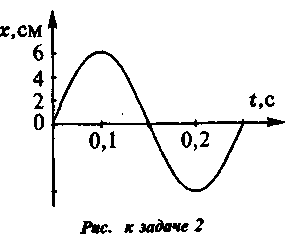 1. По графику, приведенному на рисунке, найти амплитуду, период и частоту колебаний. Написать уравнение гармонических колебаний.2. Определить период колебаний материальной точки, совершившей 50 полных колебаний за 20 с. .3. Найти массу груза, который на пружине жесткостью 250 Н/м делает 20 колебаний за 10 с.4. Расстояние между ближайшими гребнями волн в море . Лодка качается на волнах, распространяющихся со скоростью  2 м/с. Какова частота ударов волн о корпус лодки.  5.  Один математический маятник имеет период колебаний 3 с, а другой – 4 с. Каков период колебаний математического маятника, длина которого равна сумме длин указанных маятников?Контрольная работа № 3 « Механические колебания и волны. Звук » 9 класс  2 вариант1. По графику, приведенному на рисунке, найти амплитуду, 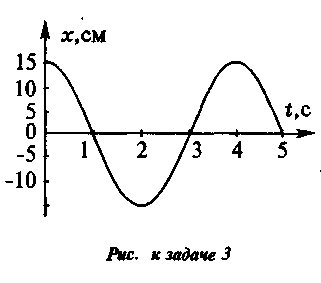 период и частоту колебаний. Написать уравнение гармонических колебаний.2.  Материальная точка за 1 мин совершила 300 колебаний. Определить период колебаний и частоту.3. Математический маятник длиной  за одну минуту совершал 30 полных колебаний. Определить период колебаниямаятника и ускорение свободного падения в том месте, где находится маятник.4. Наблюдатель, находящийся на берегу озера, установил, что период колебания частиц воды равен 2 с, а расстояние между смежными гребнями волн . Определить скорость распространения этих волн.5. Периоды колебаний двух математических маятников относятся как 2:3. Рассчитайте во сколько раз первый маятник длиннее второго. Контрольная работа № 4  « Электромагнитное поле» 9 класс 1 вариант1. Радиостанция ведет передачи на частоте 70 МГц. Чему равна длина волны?2. Определите силу тока, проходящему по прямолинейному проводнику, находящемуся в однородном магнитном поле с индукцией 10 Тл, если на активную часть проводника длиной 20 см, действует сила 20 Н. Проводник расположен перпендикулярно линиям магнитной индукции.3. Протон движется в однородном магнитном поле  с индукцией 5 мТл со скоростью 10000 км/с, направленной перпендикулярно линиям магнитной индукции. Определите силу, действующую на протон.4. Сформулировать и решить задачу по рисунку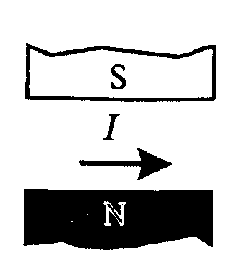 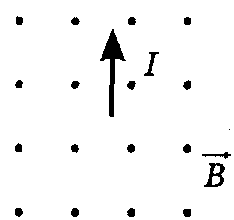 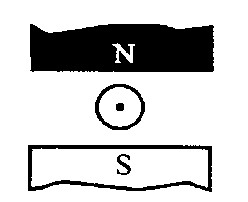 5. Электрон описывает в однородном магнитном поле окружность радиусом . Скорость движения электрона равна 3,5∙106 м/с. Определите индукцию магнитного поля.Контрольная работа № 4  « Электромагнитное поле» 9 класс 2 вариант1. Чему равна длина волн, посылаемых радиостанцией, работающей на частоте 1400 кГц?2. В однородное магнитное поле, индукция которого 1,26 мТл, помещен проводник длиной  перпендикулярно линиям магнитной индукции. Определите силу, действующую на проводник, если сила тока в нем 50 А.3. Электрон влетает в однородное магнитное поле с индукцией 0,5 Тл со скоростью 20000 км/с перпендикулярно линиям магнитной индукции. Определите силу, с которой магнитное поле действует на электрон4. Сформулировать и решить задачу по рисунку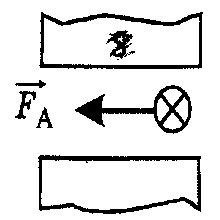 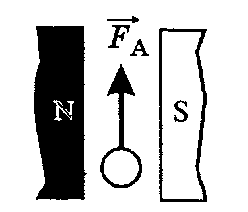 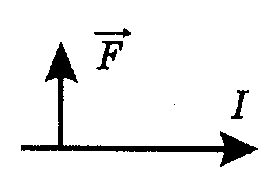 5. Электрон влетает в магнитное поле перпендикулярно линиям магнитной индукции со скоростью 107 м/с. Рассчитайте радиус кривизны траектории, по которой будет двигаться электрон, если индукция магнитного поля 5,6 мТл.Контрольная работа № 5 «Строение атома и атомного ядра, использование энергии атомных ядер» 9 класс  1 вариант1.В ядре атома меди 63 частицы, из них 29 протонов. Сколько нейтронов и электронов находится в этом атоме?2. Какой изотоп образуется из  92239U после двух ß-распадов и одного α-распада?3.При бомбардировке ядер железа нейтронами образуется ß-радиоактивный изотоп марганца с массовым числом 56. Напишите реакцию получения искусственного радиоактивного марганца и реакцию происходящего с ним ß-распада.4. Найдите  дефект масс и энергию связи ядра   37Li,  5. Найдите энергию, поглощенную или выделившуюся в результате реакций:                               714N + 24Не → 817O + 11H                           	49Ве + 12Н → 510В + 01nКонтрольная работа № 5 «Строение атома и атомного ядра, использование энергии атомных ядер» 9 класс  1 вариант1. В ядре атома свинца 207 частиц. Вокруг ядра обращается 82 электрона. Сколько нейтронов и протонов в ядре этого атома?2. Во что превращается изотоп тория  23490 Th, ядра которого претерпевают три последовательных  α-распада?3. Ядро изотопа магния с массовым числом 25 подвергается бомбардировке протонами. Ядро какого  элемента при этом образуется, если ядерная реакция  сопровождается излучением  α- частиц?4. Найдите дефект масс и энергию связи ядра  1327Al.   5. Определить энергетический выход ядерной реакции                                                                                   157N  +  11Н →    +  24Не№ урокаТема урокаТип урокаДата по плануДата по факту№ урокаТема урокаТип урокаДата по плануДата по факту1.1Техника безопасности в кабинете физики
(ТБ).Материальная точка Система отсчета.Урок
обобщения и систематизации2.2Перемещение.
Сложение векторовВводный урок - постановка и решение общей учебной задачи3.3Путь и скорость.Решение учебной задачи – поиск и открытие нового способа действия4.4Прямолинейное равномерное движение.Графическое представление прямолинейного равномерного движенияРешение частных задач 5.5Решение задач на прямолинейное равномерное движение.Решение частных задач – осмысление и отработка нового способа действия6.6Контрольнаяработа№1«Прямолинейное равномерное движение»Урок контроля оценки и коррекции
знаний учащихся7.1Прямолинейное равноускоренное движение. УскорениеКомбинированный урок8.2Скорость прямолинейного равноускоренного движения. График скорости.Комбинированный урок.Чтение графиков, 9.3Перемещение при прямолинейном равноускоренном
движении.Урок изучения и первичного
закрепления новых знаний10.4Перемещение при прямолинейном равноускоренном движении безначальной скорости.Урок изучения и первичного закрепления новых знаний11.5Лабораторная работа№1. «Исследованиеравноускоренногодвижения безначальной скорости»
Лабораторная работа, наличие таблицы, рисунка, правильные прямые, измерения, ответ с единицами измерения в СИ, вывод.12.6Решение задач напрямолинейноеравноускоренное движение.Комбинирова
нный урок.
13.7Прямолинейное и криволинейноедвижение. Движение тела по окружности спостоянной по модулю скоростью.Урок изучения первичного и закрепленияновых знаний14.8Решение задач на движение тела по окружности спостоянной по модулю скоростьюКомбинированный урок.15.9Проверочная работа по теме«Кинематика материальной точки» № 2Урок контроля оценки и коррекции
знаний учащихся16.1Относительность механического движения.Урок изучения и первичного
закрепления новых знаний17.2Инерциальные системы отсчета.Первый закон Ньютона.Решение частных задач  18.3Второй закон Ньютона.Комбинированный урок19.4Решение задач на второй закон Ньютона.Индивидуальная работа20.5Третий закон Ньютона.Комбинированный урок21.6Решение задач по теме: на законы Ньютона.Комбинированный урок22.7Свободное падениетел.Групповая фронтальная работа23.8Движение тела, брошенного вертикально вверх.Вес тела движущегося с ускорением.Невесомость.Комбинированный урок24.9Решение задач на движение тела под действием силы тяжести.Самостоятельная работа, решение задач разной степени сложности.25.10Закон Всемирного тяготенияРешение учебной задачи 26.11Ускорение свободного падения на Земле и другихнебесных телах. Лабораторная работа№2;«Измерение ускорения свободного падения».Лабораторная работа, наличие таблицы, рисунка, правильные прямые, измерения, ответ с единицами измерения в СИ, вывод.27.12Движение искусственных спутников Земли и
космических кораблей.Тест или беседа по вопросам урока, сообщения учащихся, презентации.28.13Решение задач на законы Ньютона.Тест с взаимопроверкой29.14Контрольная работа №3 «Силы в механике. Законы Ньютона»Индивидуальная работа30.1Импульс тела Закон сохранения импульсаКомбинированный урок31.2Реактивное
движение. ракеты.Тест или беседа по вопросам урока, сообщения учащихся, презентации.32.3Энергия. Закон сохранения энергии.Урок изучения и первичного
закрепления новых знаний33.4Решение задач на законы сохранения.Самостоятельная работа или тест, решение задач разной степени сложности.34.5Контрольная работа№4.«Динамика материальной точки».Тест с взаимопроверкой35.1Колебательное движение. Свободные колебанияКомбинированный урок36.2Гармонические колебанияУрок изучения и первичного
закрепления новых знаний37.3Лабораторнаяработа№3«Исследование колебаний нитяного маятника» таблицы, рисунка,  ответ с единицами измерения в СИ, вывод.38.Затухающие и вынужденные колебания. РезонансКомбинированный урок39.5Распространение колебаний в среде.Волны.Комбинированный урок40.6Характеристики
волн. Решение задач на волновые процессы.Урок изучения и первичного
закрепления новых знаний41.7Звуковые колебания. Источники звука.Урок изучения и первичного
закрепления новых знаний42.8Высота, тембр,громкость звука.Комбинированный урок43.9Звуковые волны.Комбинированный урок44.10Отражение звука. Эхо.Комбинированный урок45.11Контрольная работа
№ 5 «Механические колебания. Звук».Урок контроля оценки и коррекции
знаний учащихся46.1Магнитное поле.Комбинированный урок47.2Направление тока и направление линий его магнитного поля.Урок изучения и первичного
закрепления новых знаний48.3Обнаружение магнитного поля по его действию на электрический ток. Правило левой руки.Урок изучения и первичного
закрепления новых знаний49.4Индукция магнитного поля. Действие магнитного
поля на движущуюся заряженную частицу.Урок изучения и первичного
закрепления новых знаний50.5Решение задач на силу Ампера и силу Лоренца.Комбинированный урок51.6Магнитный поток.Урок изучения и первичного
закрепления новых знаний52.7Явление электромагнитной индукции.Урок изучения и первичного
закрепления новых знаний53.8Направление индукционного тока.Правило Ленца. Явление самоиндукции.Комбинированный урок54.9Лабораторная работа№ 4 . «Изучение явления электромагнитной индукции». таблицы, рисунка, правильные прямые, измерения, ответ с единицами измерения в СИ, вывод.55.10Получение переменного электрического тока.
Трансформатор.Лекция, составление опорного конспекта56.11Электромагнитное
поле. Электромагнитные волны.Лекция, составление опорного конспекта57.12Колебательный контур. Принципы радиосвязи и
телевидения.Тест или задание на соответствие58.13Электромагнитная природа света.Индивидуальная работа59.14Преломление света. Дисперсия света.Цвета тел.Индивидуальная работа60.15Типы оптических спектров.
Происхождение линейчатых спектров.Тест или задание на соответствие61.16Лабораторная работа №5. «Наблюдение
сплошного и линейчатых спектров испускания».таблицы, рисунка, правильные прямые, измерения, ответ с единицами измерения в СИ, вывод.62.17Обобщающий урок по теме: «Электромагнитное
поле».Тест или задание на соответствие63.18.Контрольная работа№6 «Электромагнитное поле».Урок контроля оценки и коррекции
знаний учащихся64.1Радиоактивность. Модели атомов.Комбинированный урок65.2Радиоактивные превращения  атомных ядер.Осмысление, конкретизация и отработка ЗУН, СУД66.3Экспериментальные методы исследования частиц.Комбинированный урок67.4Лабораторнаяработа№6«Измерениеестественного
радиационного фона дозиметром».Лабораторная работа, наличие таблицы, рисунка, правильные прямые, измерения, ответ с единицами измерения в СИ, вывод.68.5Открытие протона и нейтрона.Лекция, составление опорного конспекта69.6Состав атомного ядра. Ядерные силы.Лекция, составление опорного конспекта70.7Энергия связи.
Дефект масс.Осмысление, конкретизация и отработка ЗУН, СУД71.8Деление ядер урана. Цепные ядерные реакции.Тест или задание на соответствие72.9Ядерный реактор. Преобразование внутренней энергии ядер в электрическую энергию.Лекция, составление опорного конспекта73.10Лабораторная работа № 7.«Изучение деления
ядер урана по фотографии треков».Лабораторная работа, наличие таблицы, рисунка, правильные прямые, измерения, ответ с единицами измерения в СИ, вывод.74.11Атомная энергетика. Термоядерная реакция.Лекция, составление опорного конспекта75.12Биологическое действие радиации.Лекция, составление опорного конспекта76.13Лабораторная работа № 8«Оценка периода
полураспада находящихся в воздухе продуктов
распада газа радона».Лабораторная работа, наличие таблицы, рисунка, правильные прямые, измерения, ответ с единицами измерения в СИ, вывод.77.Лабораторная работа№ 9 «Изучение треков
заряженных частиц по готовым фотографиям».таблицы, рисунка, правильные прямые, измерения, ответ с единицами измерения в СИ, вывод.78.
Контрольная работа№ 7 «Строение атома и атомного ядра»Урок контроля оценки и коррекции
знаний учащихся79.Состав строение ипроисхождение Солнечной системы.Лекция, составление опорного конспекта.80.Планеты земной группы.Лекция, составление опорного конспекта.81.Планеты гиганты
Солнечной системы.Лекция, составление опорного конспекта.82.Малые тела Солнечной системы.Лекция, составление опорного конспекта.83.5Строение, излучение и эволюция звезд.Лекция ,опорный конспект84.6Строение и эволюция ВселеннойЛекция85.1Давление.Тест.86.Давление твердых тел жидкостей и газовТест с взаимопроверкой87.3Тепловые явления.Тест с взаимопроверкой88.4Тепловые явления.Индивидуальная работа.89.5Законы взаимодействия и движения тел.Индивидуальная работа.90.6Законы взаимодействия идвижения тел.Индивидуальная работа.91.7Механическая работа и мощность, простые
механизмыТест с взаимопроверкой92.8Пробный экзамен по форме ОГЭ.Тест93.9Механические
колебания и волны.Тест с взаимопроверкой94.10Электрические явления.Обобщение и систематизация знаний. "95.11Электрические явления.Обобщение и систематизация знаний. 96.12Электромагнитные явления.Обобщение и систематизация знаний. 97.13Электромагнитные явления.Обобщение и систематизация знаний. 98.Световые явления.Обобщение и систематизация знаний.99102.Обобщающие повторение за курс Физики 7-9Самостоятельная работа или тест.